 Landmark Supreme Court Cases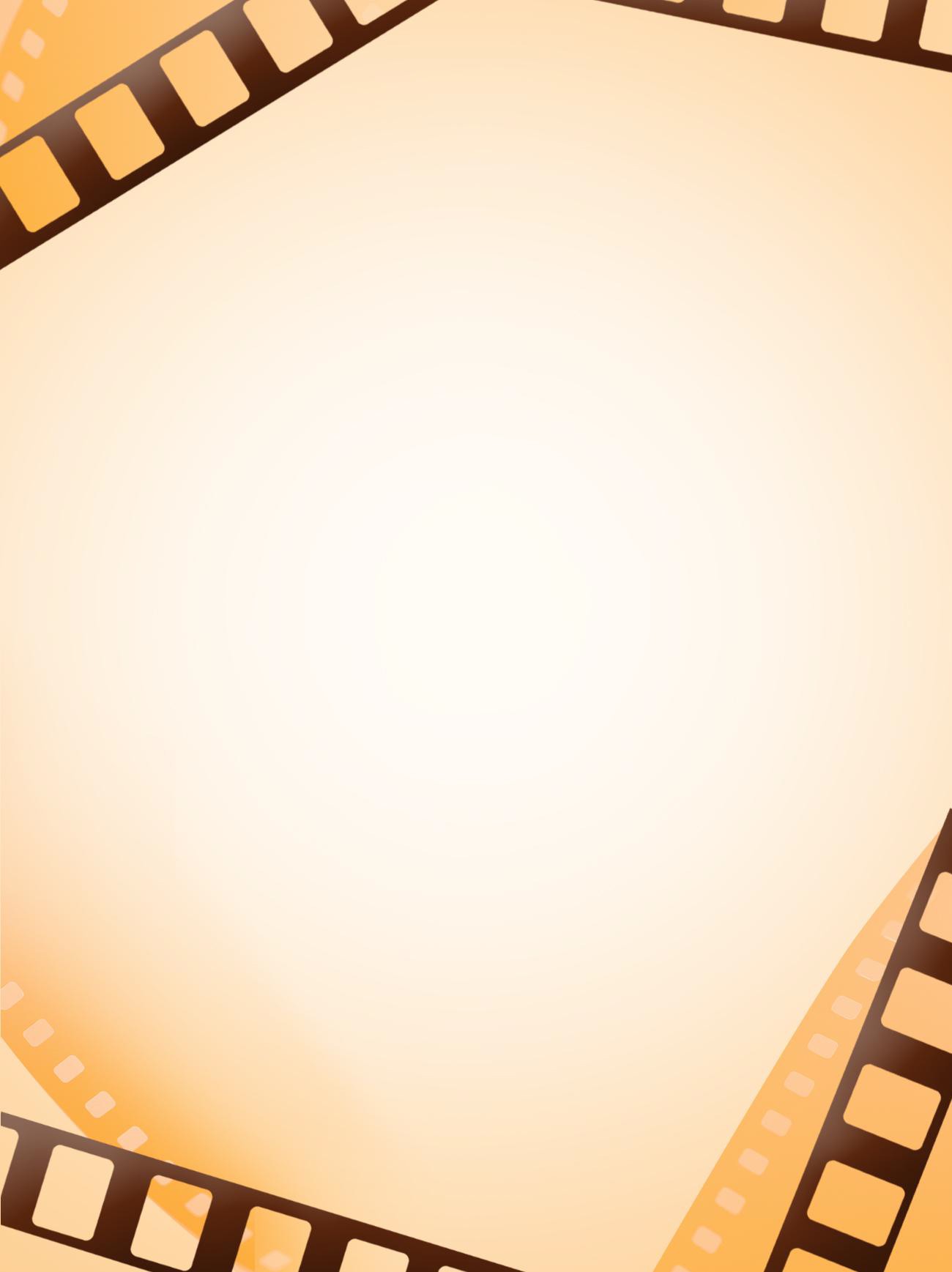 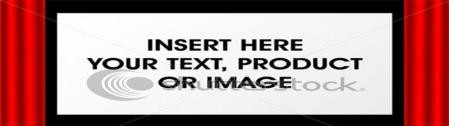 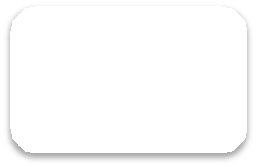 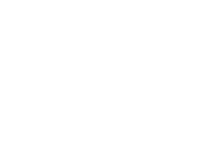 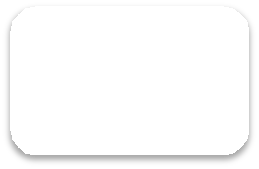 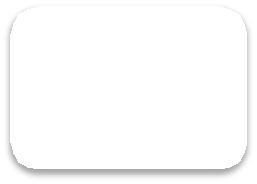 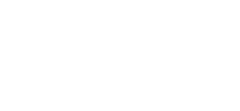 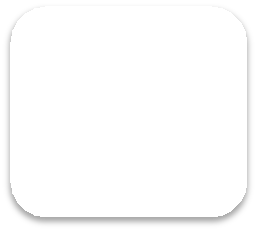 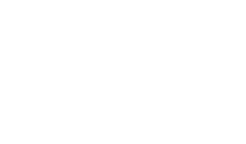 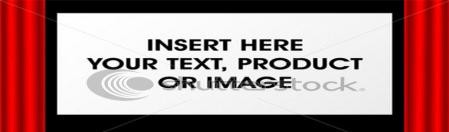 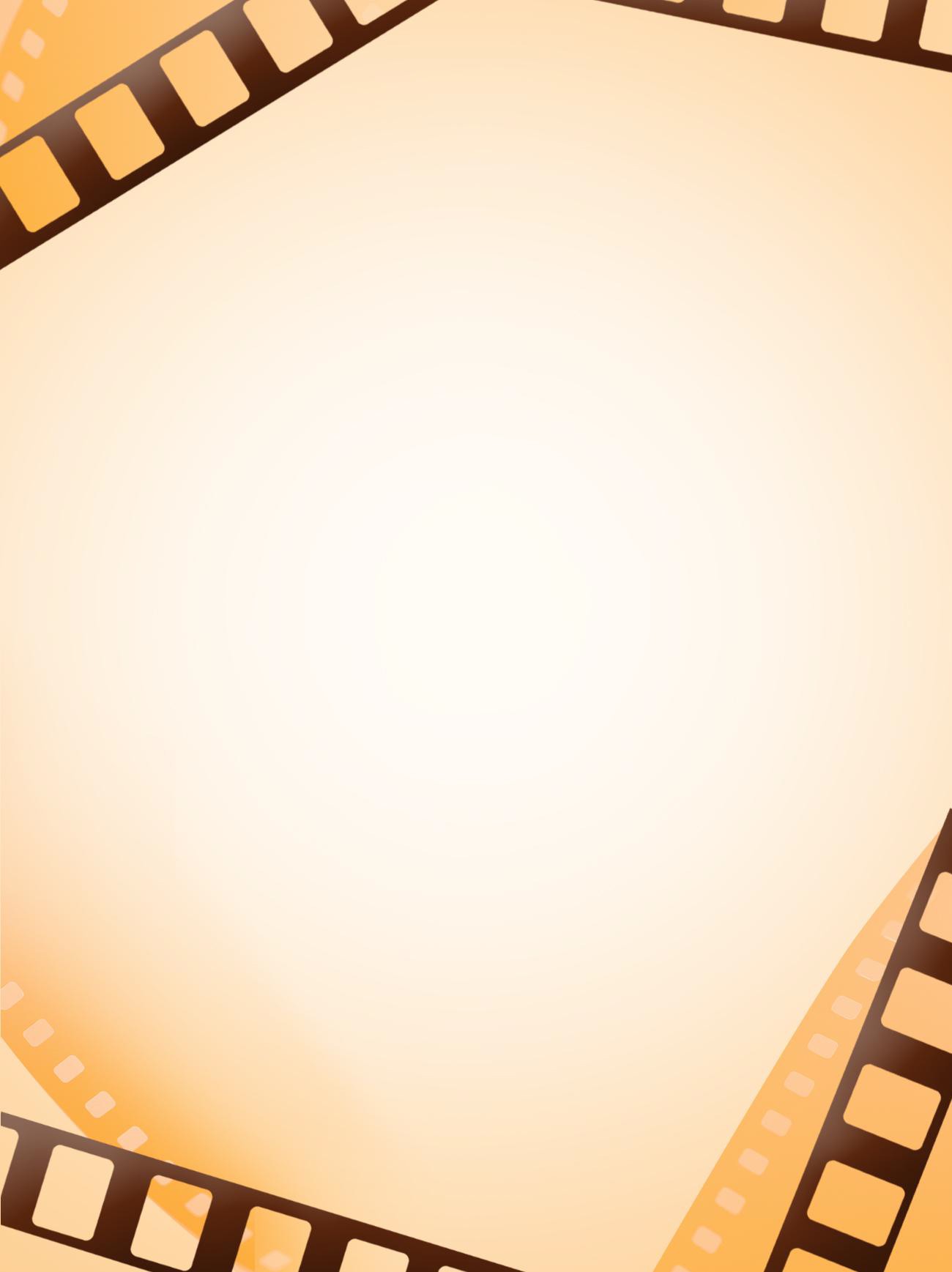 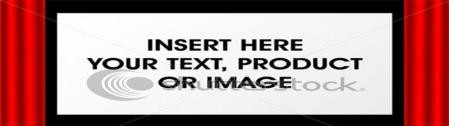 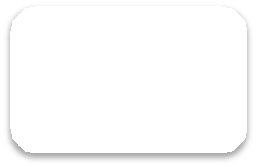 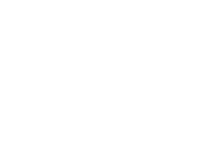 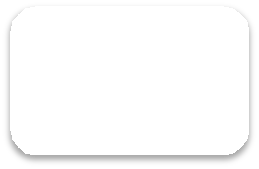 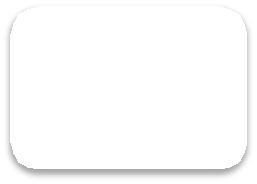 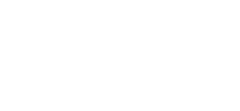 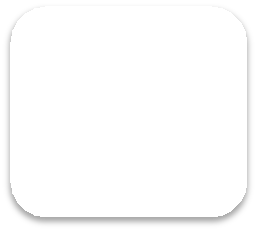 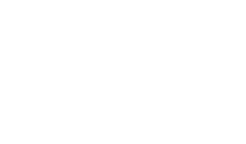 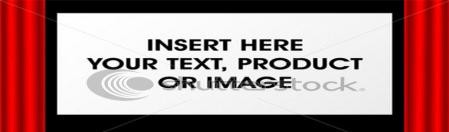 Project  Big IdeaThe Judicial Branch, comprised of the federal court system, interprets all government processes, ensuring the protection of civil rights and civil liberties.TaskYou have been selected to serve on a Landmark Supreme Court Case Commission. Your committee has been tasked with establishing the most important and influential Supreme Court case in recent history. As a commissioner, your team (2 people) must research and review a nominated court case and prepare a presentation that will effectively persuade other members of the Landmark Supreme Court Case Commission to select your case as the most significant Supreme Court decision in recent times. Voting will take place by secret ballot.  The winningteam will receive bonus  points!Project RequirementsPresentation 20 pointsComponent I:   Research - use credible sources (not wikipedia), and information needs to be in your own words!  DO NOT COPY PASTE OR YOU WILL RECEIVE A ZERO•Component II: Power Point or Prezi presentation•Technical Requirements: 6 slides minimum (font for titles should be size 32 font and for summary/facts/information size 24) and you must include 3-4 pictures that enhance projectWorks Cited10 pointsYou must have 1 Works Cited slide 2 minimum citations in correct MLA formatOral Presentations10 pointsYou will graded based on how well you know the information and present that to the class.  This means you need to speak directly to the audience.Project your voice so that you can be heard easily.Maintain an appropriate pace during presentation.First AmendmentEngel v. Vitale (1962)Tinker v. Des Moines Independent Community School District   (1969)Hazelwood v. Kuhlmeier (1988)Wisconsin v. Yoder (1972)Morse v. Frederick (2007)Walker v. Texas Division, Sons of Confederate Veterans4th AmendmentNew Jersey vs TLO (1985)Safford Unified School District v. Redding (2009)Riley v. California (2014)Rodriguez v. United States5th amendmentMiranda v. Arizona (1966)6th AmendmentGideon v. Wainwright (1963)14th   Amendment  (Due  Process  /  Equal  Protection)Gratz v. Bollinger (2003)Brown v. Board of Education (1954)Regents of the University of California v. Bakke  (1978)8th AmendmentRoper v. Simmons (2005) *Juvenile death penalty case Glossip v. Gross (2015)Website Resources: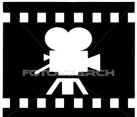 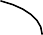 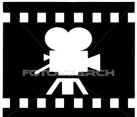 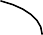 www.landmarkcases.orgwww.oyez.orgwww.supremecourtus.govRemember to cite all sources used in your project!Assigned Court Case ____________________________________________________STEP 1 –Preliminary Research and Prezi or PowerPointCollect content-specific requirements for your assigned case (take notes)Constitutional Issue/QuestionOpposing Viewpoints (both sides of argument)Key playersSupreme Court Decision (including the majority number of votes v. minority number of votes)Enduring Legacy ~ relevance to society and your life!  Essentially, explain why you think this case is the most important Supreme Court decision of recent times (convince your audience)!STEP 2 – Divide Tasks and Develop PresentationDivide Tasks - 6 slides minimum (font for titles should be size 32 font and for summary/facts/information size 24) and you must include 3-4 pictures that enhance project!  DON’T forget the “Works Cited” slide (it is NOT one of the 6 minimum)*It will be necessary to share contact information with your partner (email address or phone number) in order to be sure each person does their portion. Remember – Projects should present the information clearly and in an organized manner. The purpose of this part of the assignment is to help your classmates understand the court case with written information and visuals, and it is also meant to guide you through the presentation.Create Slides:  Start creating Prezi or PowerPoint slides. Check in with each other to make sure your project stays on track!STEP 3 -  Final RemindersDouble and triple check the assignment guidelines and rubric to ensure success!WORK together – you are ALL responsible for the final presentation.REHEARSE in advance and speak clearly.Work ScheduleComputer Lab Days: February 10th and February 12th It is also expected that you work outside of school, if necessaryPresentations  are on Wednesday, February 17th 